37 Profeta Jonás  (Ver libro de Jonás)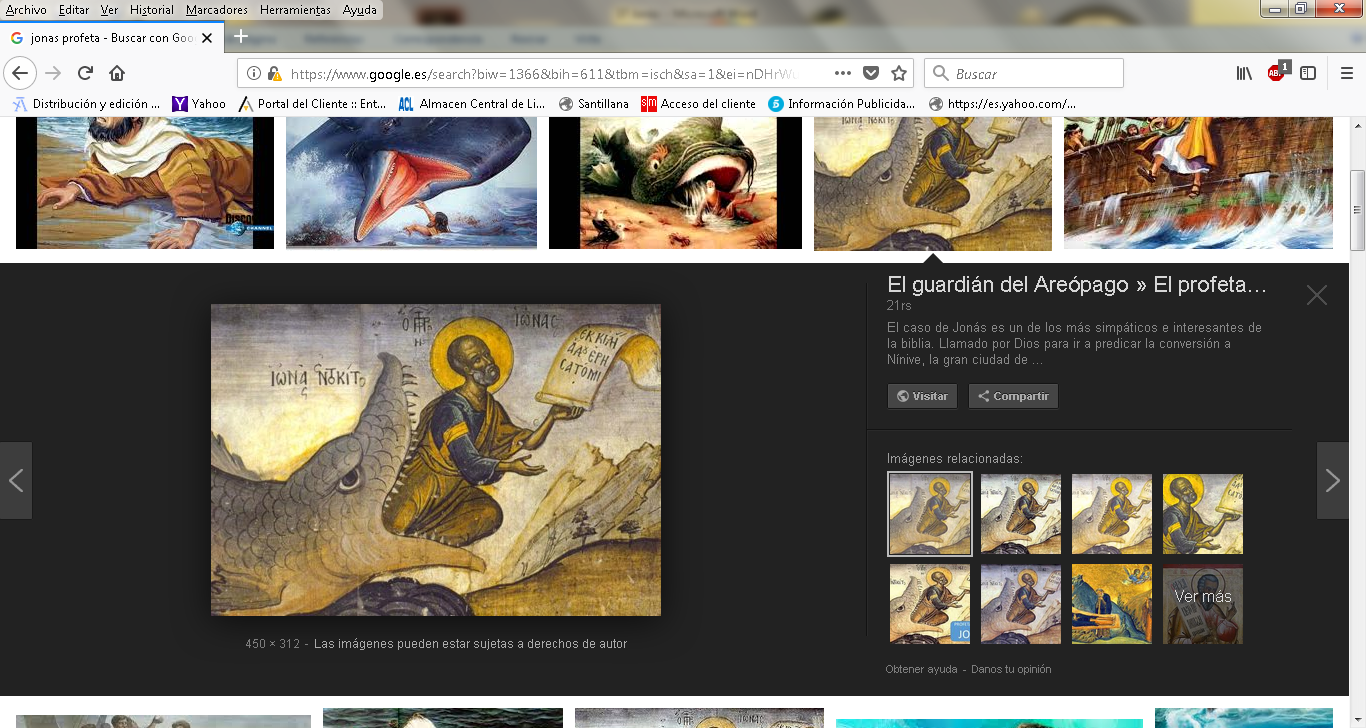      Jonás es el título de un libro de la Biblia que relata la misión, el cumplimiento y la lección que Dios le dio a uno que no era profeta, pero hizo de tal por mandato divino. No sabemos dónde  fue, pues terminó escapando por el mar y Nínive estaba a bastantes miles de kilómetros del mar y de su tierra, que probablemente era algún lugar del Reino de Israel.     Dios le ordenó ir a la gran ciudad de Nínive, la capital de los asirios, y le mandó anunciar:  “Dentro de 40 días Nínive será destruida por sus muchos pecados”.    La orden le pareció  tan dura que intentó escaparse. Se marchó hacia el mar y se embarcó en una nave camino de Tarsis, con el deseo de huir del Señor. Una fuerte tormenta desencadenada mientras él dormía, hizo que los marineros sospecharan de un pecador en su barco. Le despertaron y al confesar que huía de Dios, decidieron arrojarlo al mar.     Un enorme pez se abalanzó sobre él y le tragó.  Estuvo tres días y tres noche en el vientre del pez.  Una hermosa plegaria brotó desde las entrañas del monstruo y en ella indicaba su arrepentimiento y el deseo de cumplir con la voluntad del Señor del Universo. Al tercer día le arrojó en las palayas cercanas.   Ante esto tuvo Jonás  que reconocer que no tenía más remedio que cumplir las órdenes de Dios y se marchó a Nínive y se puso a predicar lo que se le había mandado.  Nínive era ciudad muy grande, pues para recorrerla se tardaba tres días. Jonás estuvo unos cuantos días anunciado el castigo por sus muchos pecados. Al cabo de un tiempo consideró que ya era hora de que el castigo se cumpliera y  seguro que no llego a enterar de lo que aconteció después de sus predicaciones.    Y es que  el Rey de Nínive se enteró de la amenaza del profeta venido de Israel y mandó que todos hicieran penitencia, que se vistieran de saco y que oraran y ayunaran muchos pidiendo el perdón de sus desórdenes.  Incluso hasta los animales se tuvieron que someter a singular ayuno. Durante varios días todo el mundo pidió perdón por sus pecados.   Cuando paso un tiempo prudencial de días predicando la amenaza de la destrucción Jonás se retiro a las cercanías de Nínive en espera de ver cómo caía el tremendo castigo anunciado por su medio. Al cabo de un tiempo la conversión de laciudad ya era efectiva, pues Dios decidió perdonar a la ciudad.    Pronto Jonás supo del arrepentimiento de la ciudad y del anuncio de que Dios perdonaba a la ciudad. Entonces  Jonás se  sintió muy enfadado y le dijo al Señor : “Ya lo suponía yo, y por eso no quería venir. Dios es misericordioso y perdona a quien se arrepiente. Quítame, Señor la vida, porque mejor para mi es morir que vivir”.   El lugar en que se había establecido Jonás tenía un ricino, planta frondosa, que el Señor había hecho brotar en una noche, para mejorar la situación de Jonás cuando el sol caía en su cabeza sin cabello.       Jonás estimaba esta planta que le daba sombra por el día y abrigo por la noche. Y en una sola noche se seco el ricino, pues un gusano comió las raíces y de nuevo el sol comenzó a herir con sus rayos ardientes al profeta.    Jonás se molesto mucho por el modo como el ricino se había secado . U volvió a desearse la muerte por su enfado.  El señor le dijo a Jonás. “Te enfadas por el ricino que ni plantaste ni cuidaste. Y ¿ no debo yo por mi parte yo sentir lástima por Nínive, la gran ciudad, en la cual existen más de ciento veinte mil hombres que de ningún modo saben la diferencia entre su mano derecha y su izquierda, además de muchos animales domésticos?". ​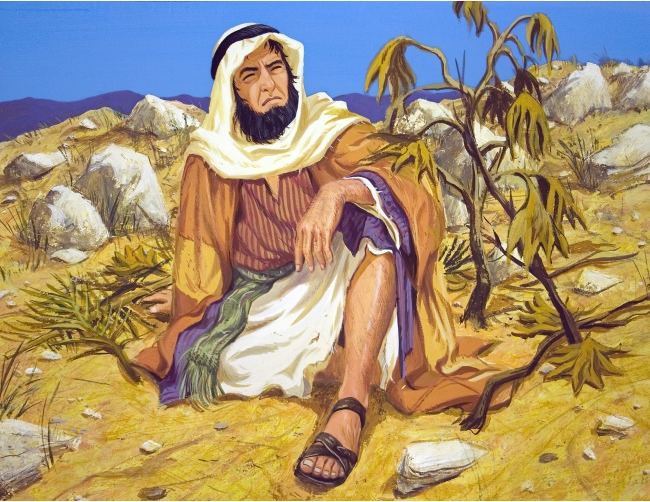 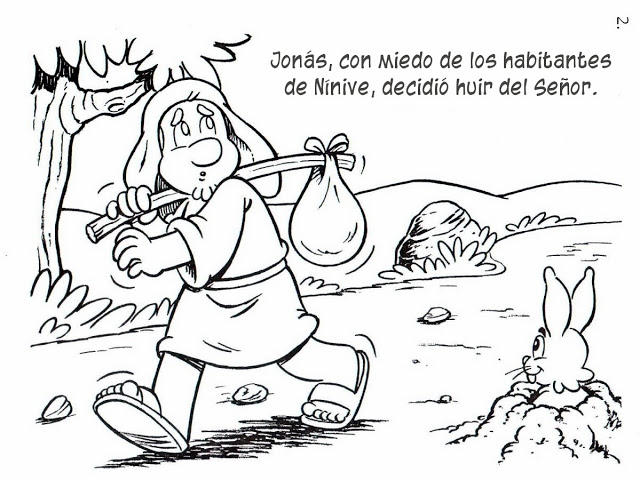 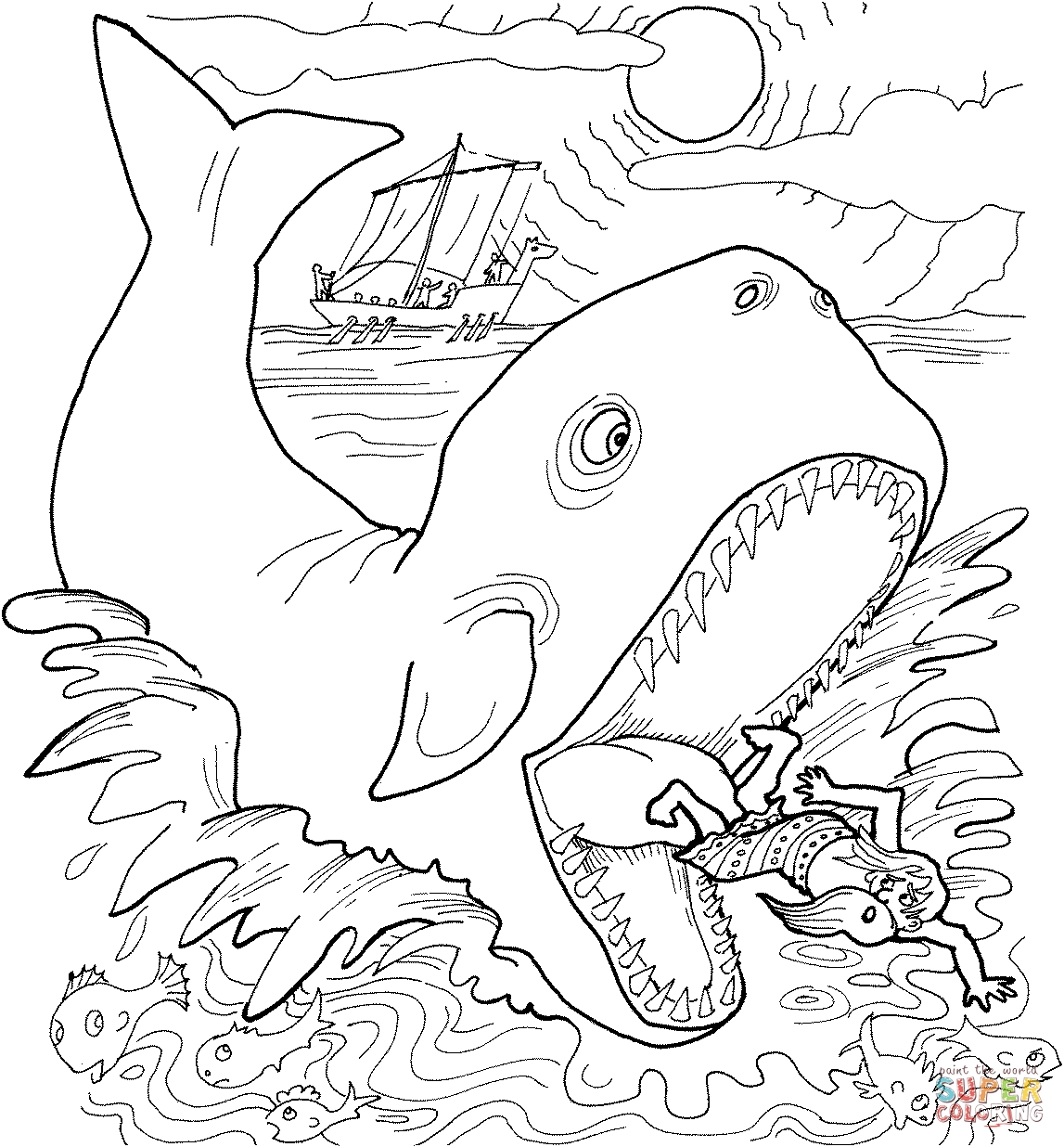 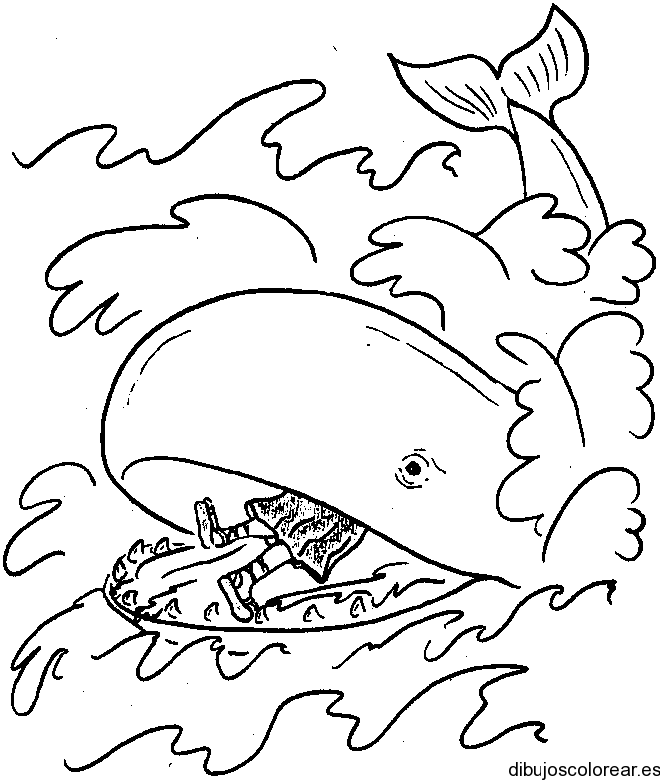 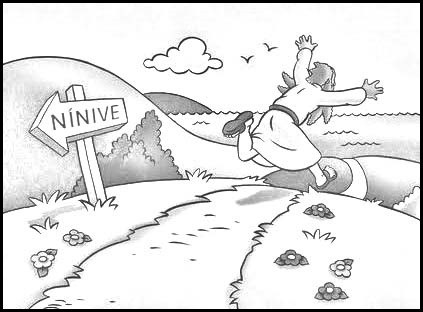 